Bold Moves  | Damon Moore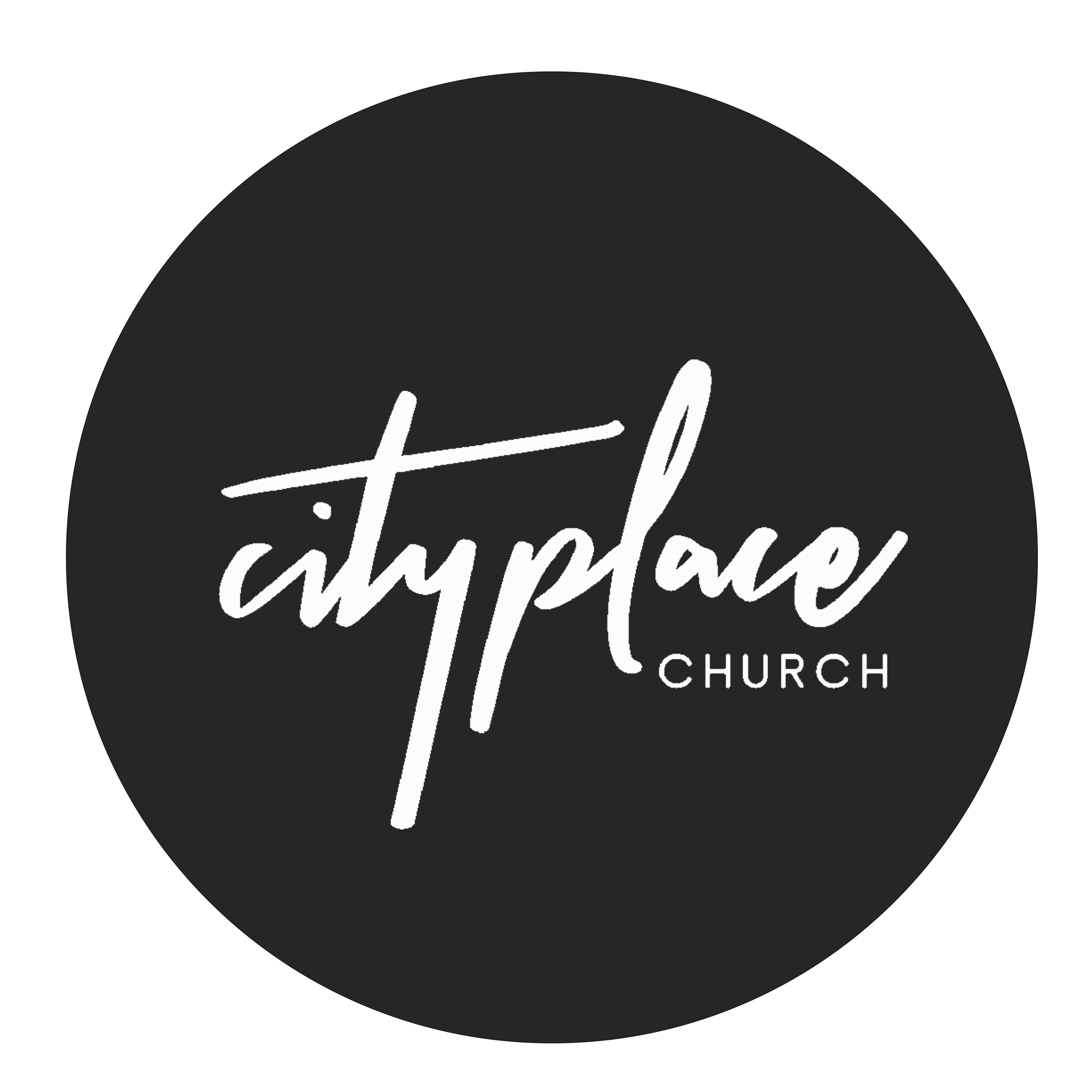 Where There is No VisionProverbs 29:18 (KJV) "Where there is no vision, the people perish."Hebrew: khaw-zone’: A dream, revelation or vision for life, prophecy (divine communication)God was to shift our thinking/vision from days to DECADES.Everyone ends up _______________________________________________.Few people end up somewhere _________________________________________________.Proverbs 29:18 (MSG) If people can’t see what God is doing, they stumble all over themselves; but when they attend to what he reveals, they are most blessed.The next season of City Place will be our _________________________________________. I Samuel 16:11-23 NIV. So he asked Jesse, “Are these all the sons you have?” “There is still the youngest,” Jesse answered. “He is tending the sheep.” Samuel said, “Send for him; we will not sit down until he arrives.” 12 So he sent for him and had him brought in. He was glowing with health and had a fine appearance and handsome features. Then the Lord said, “Rise and anoint him; this is the one.” 13 So Samuel took the horn of oil and anointed him in the presence of his brothers, and from that day on the Spirit of the Lord came powerfully upon David. Samuel then went to Ramah.*Impact Years are our  _________________________________________.Marked by a fresh encounter with the ____________________________________________. ____________________________________ to do greater kingdom ____________________.Why?: A  ______________________________ life is a ________________________________ life. David had surrendered his life and it proved Him qualified for Kingdom Impact.Psalms 63:1 NKJV O God, You are my God; Early will I seek You; My soul thirsts for You; My flesh longs for You In a dry and thirsty land Where there is no water.*Impact Years: ________________________________________________________ to being entrusted with more (of God’s vision for Impact)Notes:Impact Years: Proven faithful in the _________________________________________The Hidden Years:Give _________________________________________ to Jesus, freely.Mark 8:34-38 Then he called the crowd to him along with his disciples and said: “Whoever wants to be my disciple must deny themselves and take up their cross and follow me. For whoever wants to save their life will lose it, but whoever loses their life for me and for the gospel will save it. What good is it for someone to gain the whole world, yet forfeit their soul? Or what can anyone give in exchange for their soul? If anyone is ashamed of me and my words in this adulterous and sinful generation, the Son of Man will be ashamed of them when he comes in his Father’s glory with the holy angels.”_________________________________________ by Jesus.Revelation 1:4 John, to the seven churches which are in Asia: Grace to you and peace from Him who is and who was and who is to come, and from the seven Spirits who are before His throne, 5 and from Jesus Christ, the faithful witness, the firstborn from the dead, and the ruler over the kings of the earth. To Him who loved us and washed us from our sins in His own blood, 6 and has made us kings and priests to His God and Father, to Him be glory and dominion forever and ever. Amen._________________________________________ like Jesus.Galatians 4:19 (NLT) "Oh, my dear children! I feel as if I’m going through labor pains for you again, and they will continue until Christ is fully developed in your lives."Develop spiritual disciplines and discover spiritual gifts through discipleship.Do ____________________________________________________________________Matthew 4:18-19 "And Jesus, walking by the Sea of Galilee, saw two brothers, Simon called Peter, and Andrew his brother, casting a net into the sea; for they were fishermen. Then He said to them, Follow Me, and I will make you fishers of men. They immediately left their nets and followed Him.”CPC Impact Years2024 Year one of our Impact Years is going to require ________________________________.Bold Moves are actions and responses beyond our physical capabilities that show the clear hand of God that produces greater Kingdom Impact.Bold Moves for CPC will be the product of praying ___________________________________ and possessing _______________________________________ resulting in Kingdom Impact.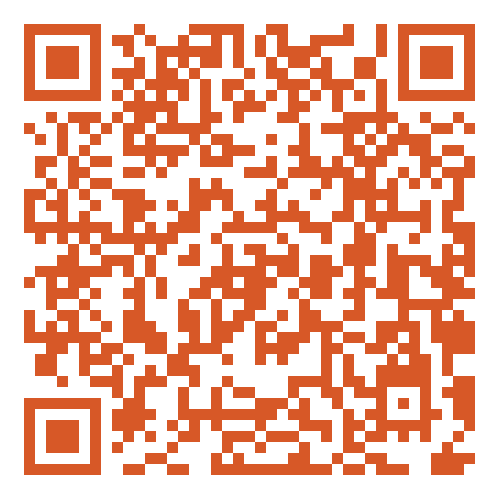 Are you ready?Check Out Everything Thats Happening at City Place:Download the Church Center App: City Place Church